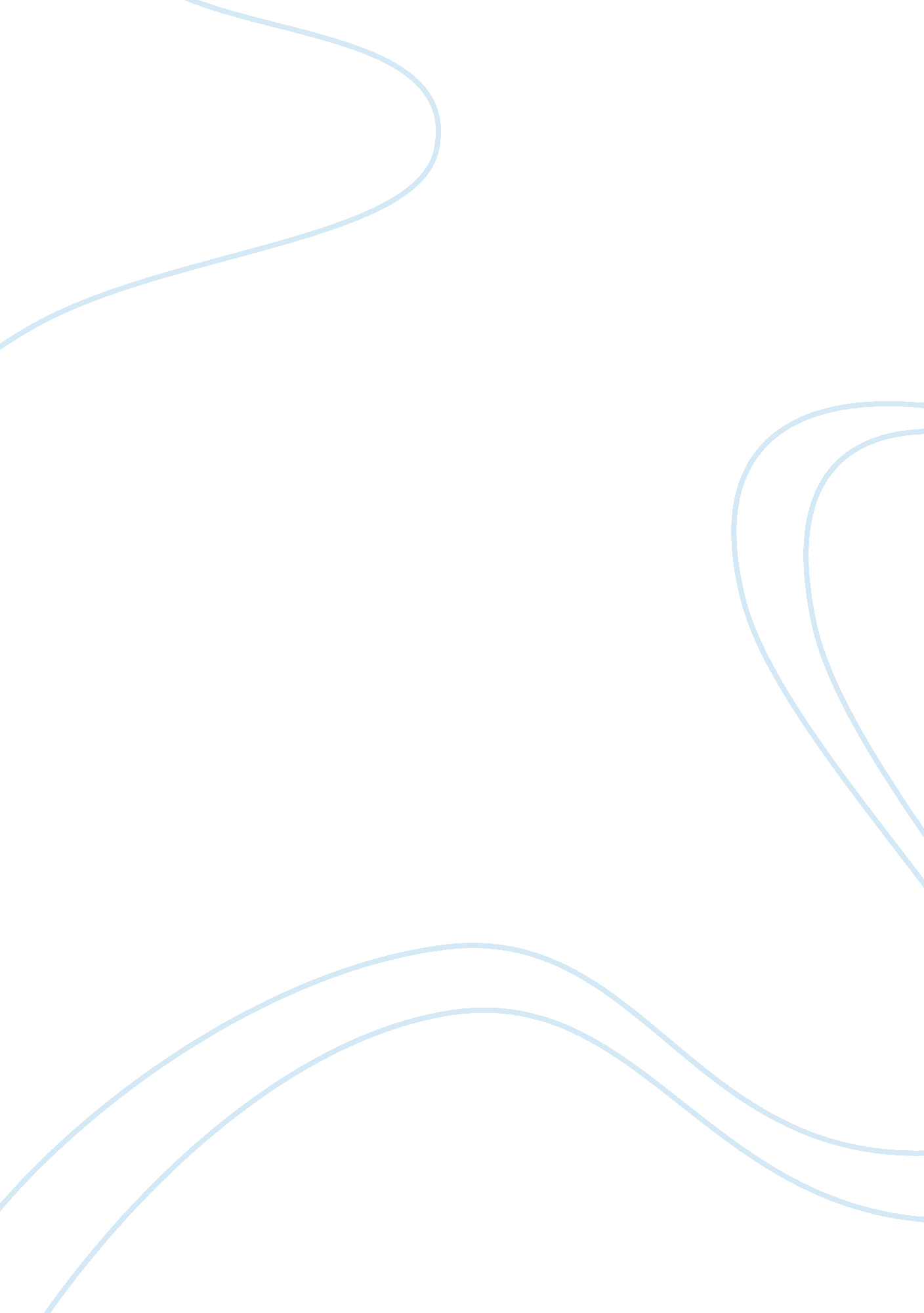 Incentive issues in hrm business essay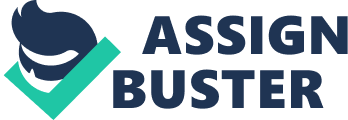 To an organisation moralss means, the set of regulations or rules with which it will carry on its operations. The compensation and inducement issues are critical for an organisation because employees do non wish to be treated below the belt and unfairness causes design necessary moralss, justness and just intervention patterns. This chapter tries to explicate all the steps which an HR director takes to guarantee moralss in relation to compensation of employees. Overview of Ethical motives One can pull inspications of Ethical motives from assorted ways: Codes of Ethical motives Religious books like Bible Conscience Type I Ethical motives: This shows the inter relation between what an person or organisation consider to be morally right and does it mention to the available beginnings of counsel ( possibly some spiritual books ) . For e. g. although it is unadvisable to know apart minorities on the footing of compensation but many HR directors pattern the same. Type II Ethical motives: It is the co relation between the belief of an person and his actions. For illustration, although some patterns like favoritism should be discouraged but many directors does non follow the suit. A house does non afford to see moralss by the usage of jurisprudence, because something which is legal may non be right, while something which is right may non be legal. For illustration, one can fire a 38 twelvemonth old employee with 20 old ages term of office without notice, this is unethical but legal. So, equity has an of import function in the direction of human resources of an organisation. The organisational justness has been defined in three ways with regard to employee relations- Distributive justness Procedural justness Synergistic justness Distributive Justice: It shows equity and justness as a consequence of some determination ( for illustration, after the public presentation appraisal an employee may believe, did I acquire a suited incriment? ) Procedural Justice: It indicates for the equity of the company 's procedures like is the public presentation assessment procedure of my company is just? Synergistic Justice: It indicates for the inter personal accomplishments of HR director. For illustration, the extent to which they treat employees with regard against to mistreat against to disrespect, for illustration: does my supervisor gives me esteem? The research shows that the organisations which treat their employees reasonably have lesser complains about unethical behaviours. There can be assorted ethical issues in footings of hiring, public presentation, evaliuation, subject and expiration as they all involve equity and self-respect of an person. The following portion of this chapter explains the assorted HR morals activities. Figure: HR Ethics activities HR director guarantee ethical behaviours among their employees by implementing following activities: 1. Staffing and choice: The easiest manner to hold an ethical work force is to engage merely ethical people in an organisation. 2. Training: Ethical organisational civilization can be ensured by developing people. 3. Performance assessment: The HR directors can guarantee moralss and equity by carry oning the house 's public presentation assessment procedure in a proper manner. First, the assessment can signal that company purpose to follow high ethical criterions and besides honor the employees who follow those criterions. Second, the manner a supervisor conducts the assessment is besides of import. Some research shows that in pattern, some directors appraise their bomber ordinates on the footing of political procedure ( like appreciating employees with whom they do non acquire along to go forth the house ) disregarding truth and honestness. So, it is necessary for an HR director to put up clear criterions that signal equity among all employees. 4. Wagess and disciplinary systems: An HR director is responsible to honor the employees with ethical behaviour and punish unethical behaviour. The research besides suggests that there is the inclination among employees that, those who conduct unethical patterns must be handed over rough penalty. The following subdivision focuses on the stairss which HR takes to keep moralss by supplying suited compensation and inducements for employees. Determining Pay rates The compensation of an employee consists of payments and wagess traveling to him from the employment. It consists of two constituents, direct fiscal payments ( rewards, wages, inducements, committees and fillips ) , and indirect payments ( fiscal benefits like employer paid insurance and holidaies ) . The employees are paid consequently to their public presentation or with clip and this is what is called direct fiscal payments. By and large, the directors are paid on the footing of hebdomad, month or twelvemonth while the payment of bluish collar workers is settled daily. The major portion of the wage program consists of clip based wage. Another direct payment option is to pay the employees as per their public presentation. For illustration, in car industry, workers are compensated harmonizing to the figure of pieces produced by a worker. Another illustration of public presentation based compensation can be of the gross revenues committee. By and large, employers like to hold a combination of clip based wage plus inducements. This subdivision of the chapter tries to explicate how to explicate programs for paying employees a clip based pay or wage, fiscal inducements and fillips, and employee benefits in order to keep moralss in the organisation. Equity and its impact on wage rates There have been assorted researches on the re action of workers or a group of animate beings to unjust wage. Harmonizing to the research of Emory University of Capuchin Monkeys on their behaviour for unjust wage, there were following consequences: First, the monkeys were trained to interchange pebbles for nutrient. Some monkeys received grapes in return of pebbles while others got cucumber pieces. The monkeys who received sweeter grapes traded their pebbles while monkeys having Cucumis sativus pieces did n't interchange an in bend ate their Cucumis sativus. So, one can reason that even lower Primatess possibly genetically willing to be treated reasonably when it comes to the affair of compensation. Harmonizing to the motive theory of equity, people want value equity at work. They like to be motivated and maintain balance between their attempts and their wagess. Equity theory further explains that when a individual considers equity, a thrust governs him and he becomes motivated to extinguish the thrust and sensed equity. The research besides support equity theory and says that it applies by and large to the people who are under paid. The HR directors need to equilibrate four signifiers or equity: external, internal, single and procedural. External equity defines the equality of a company 's occupation wage rate in relation to other companies. Internal equity defines the equality of the occupation wage rate in relation to other occupations of the same company ( For illustration, is the gross revenues director pay ethical in comparing to what the production director is gaining? ) Individual equity defines the equality of an single wage in relation to the net incomes of his carbon monoxide workers for the same sort of occupation in a company, besides in relation to respective occupation public presentation. Procedural equity defines the expected equity of the procedures and the processs needed to do determinations related to compensations. The HR directors can reply all these equity issues in a figure of ways. For illustration, in order to keep external equity of an organisation, the HR directors monitor salary construction of the other organisations in the market. The occupation rating and the occupation analysis techniques are the best manner to keep internal equity. The public presentation assessment method is the solution for single equity. The HR directors can guarantee moralss in the wage program by other procedures like grudge mechanism, communicating and make up one's minding the company 's wage program by the suited engagement of employees. There are frequent studies in the market which reflect the attitude of an employer sing the wage program. So, the inquiry is, `` how satisfied are the employees with their wage program? '' `` What standards have been used for the public presentation assessment of the employees? '' and `` Which are the factors considered by the direction to make up one's mind the wage increases of the employees? '' In pattern, many large corporate houses face the job of wage unfairnesss. For illustration, after a broad spread job of jurisprudence suits and reported racial favoritism, unfairnesss in payment, the Coca Cola Co. did a salary reappraisal of other companies like Pepsi Co. , Proctor & A ; Gamble, Yahoo to happen some solution. After the salary analysis, the direction did a wage addition from around $ 1, 000 to $ 15, 000 for most of its employees. Some companies maintain secretivenesss for their compensation issues in order to command the struggles originating from wage inequalities. The web sites like www. vault. com, www. salary. com help the employers to keep external equity every bit good as the employees can hold a brief thought if their earning in a company or what they should anticipate at some other company. Therefore, an HR director should guarantee external, internal and procedural equity in order to better moralss on compensation and incentive issues. It is a five measure procedure: 1. To make a salary study and seek to happen out how the other organisations are counterbalancing their employees for comparable occupations ( to keep external equity ) . 2. To utilize occupation rating techniques in order to happen the comparative worth of a occupation inside an organisation ( to keep internal equity ) . 3. To set tantamount occupations into wage classs. 4. To utilize pay curves in make up one's minding the compensation for each wage class. 5. Fine -tune wage rates. In the following portion of the chapter, we describe each of these stairss. Step1. The salary study The current pay rate is determined with the aid of salary study. An efficient salary study provides suited information on specific pay rates for specific occupations. A complex manner to make the study is formal written questionnaire method while studies via telephone and intelligence paper ads are another beginning of information. The studies help an organisation to monetary value bench mark their occupations. Then the companies slut other occupations around these bench grade occupations based on the comparative worth of each occupations. Second, employers typically monetary value 20 per cent or more of their places straight in their market topographic point based on the findings of the formal and informal studies. Third, the studies besides help to happen information related to other benefits consisting of ill leave, holidaies, wellness insurance. Commercial, professional and authorities salary study There are assorted authorities bureaus and professional associations which publish informations related to many employers. For illustration, the US Department of Labors Bureau of Labor statistics ( BLS ) does three types of one-year studies: 1. Area pay study 2. Industrial pay study 3. Professional, administrative, proficient and clerical ( PATC ) studies. Using the cyberspace to make compensation studies The cyberspace provides an easy platform to make the comparing of compensation across the companies. Some informations related to international salary constructions are non provided free of costs and by and large includes some charge. For illustration, William M Mercer ( hypertext transfer protocol: //www. mercer. com ) yearly publishes a be aftering study on planetary compensation detailing the tendencies in compensation across 40 different states plus the wage informations of four common bench grade occupations. Step2. Job rating Job rating is a procedure to happen the comparative worth of a occupation in comparing to other occupations. The basic rule which HR directors follow in finding compensation is that the occupation which comes with greater makings, duties and occupation responsibilities are paid more in comparing to the occupations with lesser demands. Compensable factors The assorted factors which determine the compensation of a occupation are accomplishments, attempt, duty and working status. The directors compare assorted occupations on the footing of above mentioned factors. As the ranking of the occupation is by and large based on the occupation trouble, there are assorted stairss in the occupation ranking method. To obtain occupation information. To choose and sort occupations. To happen paying factors. To rank occupations. To unite evaluations. Although the superior method suffers from a restriction i. e. it is unable to quantify the value of a occupation comparative to another. This method is based suited for little houses which find it expensive to develop a more efficient system. Step3. Group similar occupations into wage classs Once the HR director completes the occupation rating procedure, the occupation must be classified into different wage classs. Normally, a wage class consists of occupations holding similar trouble degree. Then, the occupations are assigned wage rates and hence the HR directors are able to guarantee equity in the organisation. Step4. Price each wage grade- pay curves Each wage class is assigned a wage rate harmonizing to the pay curve. A pay curve denotes the relationship between the worth of the occupation and the pay page for the corresponding occupation. A pay curve helps to set up relationship between: 1. The value of occupation as determine by the occupation rating techniques and 2. The current mean wage rates for a corresponding occupation class. In order to pull a pay curve, one needs to happen the mean wage for each of the wage classs in an organisation. Then one can plot pay rates for each wage grade so suit a line called pay line through the aforethought line. Step5. Fine tune wage rates This involves developing pay scopes and modifying out of line wage rates. Developing wage scopes A wage class consists of different occupations of different wage classs. So in order to do convenient, a wage scope is developed by the HR director, it shows different degrees of a wage class based upon old ages of service. It helps to pull experience, higher paid employees. It besides helps to distinguish between employees within the same class based on public presentation. Compensating directors The compensation of the top executives of a company consists of four basic elements: Base wage Short term inducement Long term inducements Executive benefits and fringe benefits The basal wage of a individual includes the fixed wage every bit good as any guaranteed fillips like `` 15 per cent of wage at the terminal of four financial quarters irrespective of the company 's net income '' . Short term inducements include hard currency or stock fillips for accomplishing short term ends, for illustration, annually addition in gross revenues gross. The motivation of the long term inducements of a company is to promote the executives to take necessary actions needed to raise the value of company 's stock and besides include things like stock options ( it by and large provides executives the right to have stock at specific monetary value for specific period ) . Finally, apart from executives benefits and fringe benefits, there are other auxiliary net incomes like pension program, life insurance and wellness insurance or carbon monoxide insurance. Compensating professional employees To make up one's mind compensation of professional employees like applied scientists and scientists is an challenge to a company because they involve in extremely analytical occupations which needs creativeness and job work outing ability. Here the occupation paying factors are non easy computed as the economic impact of their consequences is merely indirectly related to their existent attempts. For illustration, the success of an applied scientist innovation depends on many factors, like how good the houses market it. Most of the companies are utilizing market pricing attack as the monetary value professional occupations and therefore set up the value for bench grade occupations. They so develop a salary construction. Each professional subject ( like technology or R & A ; D ) normally ends up holding 4 to 6 classs degree, each with a wide wage scope. Through this attack, an employer can pull competitory professionals. Competency based wage In the present scenario, employers base their occupation wage rate harmonizing to the needed competences of the occupation `` rubric and term of office have been replaced with public presentation and competences '' . This 2nd attack is known as competence based wage. What is competence based wage? It means that companies base its wage for the employees range, deepness and type of accomplishments non on the occupation rubric. The competence based wage helps in cost film editing as an employee in category one occupation who could make category two work and gets paid as a category two workers, non a category 1. The competence based wage use one or both of two basic types of wage plan: wage for cognition or skill based wage. Pay for cognition program compensates employee based on their cognition and accomplishments needed for the organization- for illustration, a hotel may pay its server higher wage one time he/ she learns the bill of fare. While in the companies holding accomplishment based wage, an employee can gain more after developing organizationally relevant skills- Microsoft addition the payment of the coders as they hone their accomplishments of composing new plans. 